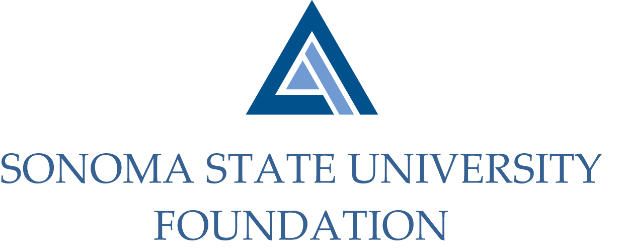 AUDIT COMMITTEE AGENDASSU Foundation Audit CommitteeSeptember 10, 2021Video/Teleconference(for dial-in instructions please email kyle.bishop-gabriel@sonoma.edu)2 -3pm							Members:		Randy Pennington (Chair), Anita Christmas, Jeannette AnglinCommittee Staff:	Amanda Visser, Ian Hannah, Stan Nosek, Mario A. Perez, Kyle Bishop-Gabriel, Christina Shoptaugh  OPENING COMMENTS APPROVAL OF THE MINUTES – 5.10.2120/21 AUDIT REPORT- AldrichEXECUTIVE SESSIONOPEN ITEMS